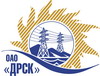 Открытое акционерное общество«Дальневосточная распределительная сетевая  компания»ПРОТОКОЛ ПЕРЕТОРЖКИПРЕДМЕТ ЗАКУПКИ: закрытый запрос предложений на право заключения Договора на выполнение работ: «Техническое обслуживание оборудования ИТСО подразделений  филиала "АЭС"» (закупка 193 раздела 10  ГКПЗ 2013 г.).Плановая стоимость: 991 241,67  без учета НДС. Указание  о проведении закупки от 29.10.2013 № 136.		ПРИСУТСТВОВАЛИ: два члена постоянно действующей Закупочной комиссии 2-го уровня. ВОПРОСЫ ЗАСЕДАНИЯ ЗАКУПОЧНОЙ КОМИССИИ:В адрес Организатора закупки заявок не поступило. РЕШИЛИ:Утвердить протокол переторжки.Ответственный секретарь Закупочной комиссии 2 уровня                              О.А.МоторинаТехнический секретарь Закупочной комиссии 2 уровня                                    О.В.Чувашова            №  15/Пр-Пг. Благовещенск18 декабря 2013 г.